 Osvedčenie č. / Certificate No.: ........................................ 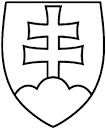                 SLOVENSKÁ REPUBLIKA                                                           	             ŠTÁTNA VETERINÁRNA A POTRAVINOVÁ 	               	                SPRÁVA                THE SLOVAK REPUBLIC  	                                              	 	    THE STATE VETERINARY AND FOOD  	                                 	               ADMINISTRATION VETERINÁRNE OSVEDČENIE PRE PSY, MAČKY A FRETKY URČENÉ NA VÝVOZ                                                      ZO SLOVENSKEJ REPUBLIKY VETERINARY CERTIFICATE FOR DOMESTIC DOGS, CATS AND FERRETS INTENDED FOR THE EXPORT FROM THE SLOVAK REPUBLICKrajina vývozu Exporting country: .......................................................................................................................................................................... Vydávajúca veterinárna autorita Issuing veterinary authority:............................................................................................................................................................ Krajina určenia Country of destination: ................................................................................................................................................................... Celkový počet zvierat/ total number of animals: ..................................... Osvedčenie č. / Certificate No.: ........................................ Celkový počet zvierat/ total number of animals: ..................................... Osvedčenie č. / Certificate No.: ........................................VIII. 	Toto osvedčenie platí 10 dní  	The certificate is valid for 10 days. Vystavené v / Done at: ........................................................................ dňa / on..................................................................................  	(miesto/place) 	(dátum/date) 1) 	Podpis a pečiatka musí byť v inej farbe, ako je farba tlače.  	The colour of the seal and the signature must be different from the colour of the printing.  	 I.  PÔVOD ZVIERAT ORIGIN OF THE ANIMALS   I.1. Odosielateľ (meno a adresa) Consignor (name and address):  I.2. Miesto nakládky- výstupné miesto Place of loading: II. MIESTO URČENIA ZVIERAT  PLACE OF DESTINATION OF THE ANIMALS  II.1. Príjemca (meno a adresa) Consignee (name and address): III.        IDENTIFIKÁCIA ZVIERAT   IDENTIFICATION OF THE ANIMALS III.        IDENTIFIKÁCIA ZVIERAT   IDENTIFICATION OF THE ANIMALS III.        IDENTIFIKÁCIA ZVIERAT   IDENTIFICATION OF THE ANIMALS III.        IDENTIFIKÁCIA ZVIERAT   IDENTIFICATION OF THE ANIMALS Druh zvieraťa  AnimalspeciesPopis Description Pohlavie Sex Dátum narodenia  Date of birth Identifikačný systém Identification system Dátum aplikácie mikročipu alebo tetovania [dd/mm/rrrr] Date of application of the microchip or tattoo [dd/mm/yyyy]     Číslo mikročipu alebo tetovania zvieraťa Microchip or tattoo number of the animal IV.      VAKCINÁCIA PROTI BESNOTE VACCINATION AGAINST RABIES IV.      VAKCINÁCIA PROTI BESNOTE VACCINATION AGAINST RABIES Číslo mikročipu alebo tetovanie zvieraťa Microchip or tattoo number of the animal Názov a výrobca vakcíny Name and manufacturer of vaccine Číslo šarže Batch number Dátum očkovania [dd/mm/rrrr] Date of vaccination [dd/mm/yyyy] Platnosť očkovania do [dd/mm/rrrr] Validity of the vaccination until [dd/mm/yyyy] V.       INÁ VAKCINÁCIA           OTHER VACCINATIONV.       INÁ VAKCINÁCIA           OTHER VACCINATIONV.       INÁ VAKCINÁCIA           OTHER VACCINATIONV.       INÁ VAKCINÁCIA           OTHER VACCINATIONV.       INÁ VAKCINÁCIA           OTHER VACCINATIONČíslo mikročipu alebo tetovanie zvieraťaMicrochip or tattoo number of the animalNázov a výrobca vakcínyName and manufacturer of vaccineČíslo šarže Batch numberDátum očkovania[dd/mm/rrrr]Date of vaccination[dd/mm/yyyy]Platnosť očkovania do[dd/mm/rrrr]Validity of the vaccination until [dd/mm/yyyy]VI.      SEROLOGICKÉ VYŠETRENIE BESNOTY            RABIES SEROLOGICAL TESTOficiálny záznam o výsledku serologického testu zvieraťa, vykonaný na vzorke odobratej (dd / mm / yyy) ___________ , testovaný v laboratóriu schválenom OIE uvádza, že titer neutralizačných protilátok proti besnote bol rovný alebo väčší ako 0,5 IU / ml.The official record of the result of a serological test of the animal, carried out on a sample taken on (dd/mm/yyy)  ___________, tested in an OIE-approved laboratory, states that the rabies neutralizing antibody titer was equal to or greater than 0,5 IU/ml.VII.      POTVRDENIE O ZDRAVÍ ZVIERAT              ANIMAL HEALTH ATTESTATION Ja, dole podpísaný úradný veterinárny lekár, týmto potvrdzujem , že: I, the undersigned official veterinarian, hereby certify that: VII.1.  Na základe predloženého potvrdenia o vyšetrní zvieraťa /  zvierat vykonaného dňa........................................bolo / boli zviera / zvieratá uznané zdravým / zdravými bez zjavných príznakov ochorení a je / sú spôsobilé na prepravu. According to the submitted confirmation of animal health examination undertaken on....................................... the animals/s was / were  found healthy without any visible signs of illness or diseases and is / are eligible for transportation. VII.2.  Zviera / zvieratá pochádza/jú z miesta, kde nie je hlásené opatrenie k eradikácii nákazy, na ktorú je/sú zviera/ zvieratá vnímavé.  Animal/s come from place which is not under restriction for eradication of the diseases which animals are susceptible to. .........................................................................................  Podpis úradného veterinárneho lekára1))Signature of the official veterinarian1)  	............................................  	.........................................................................................          	 	Úradná pečiatka1) 	 	Meno  úradného veterinárneho lekára           	Official stamp1) Poznámky/ Notes: Name of the official veterinarian 